Индивидуальные предприниматели обязаны уплачивать страховые взносы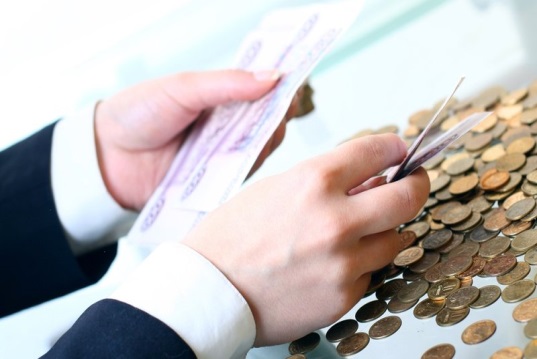 Межрайонная ИФН  России по архангельской области и Ненецкому автономному округу напоминает, что обязанность по уплате страховых взносов на обязательное пенсионное страхование и обязательное медицинское страхование у индивидуального предпринимателя возникает с момента приобретения статуса индивидуального предпринимателя и до момента исключения из Единого государственного реестра индивидуальных предпринимателей в связи с прекращением деятельности физического лица в качестве индивидуального предпринимателя. Если плательщики начинают осуществлять предпринимательскую либо иную профессиональную деятельность в течение расчетного периода, фиксированный размер страховых взносов, подлежащих уплате за этот расчетный период, определяется пропорционально количеству календарных месяцев начиная с календарного месяца начала деятельности. За неполный месяц деятельности, фиксированный размер страховых взносов определяется пропорционально количеству календарных дней этого месяца (п.3 ст.430 Налогового кодекса РФ).Обращаем внимание! Не предприняв своевременно действий по исключению из ЕГРИП, предприниматель сохраняет статус индивидуального предпринимателя и обязан уплачивать страховые взносы независимо от того, осуществляет он предпринимательскую деятельность или нет, и, соответственно, независимо от факта получения дохода.   